Canon Davis Memorial ChurchAnglican Church of CanadaSixth Sunday of Easter14th May, 2023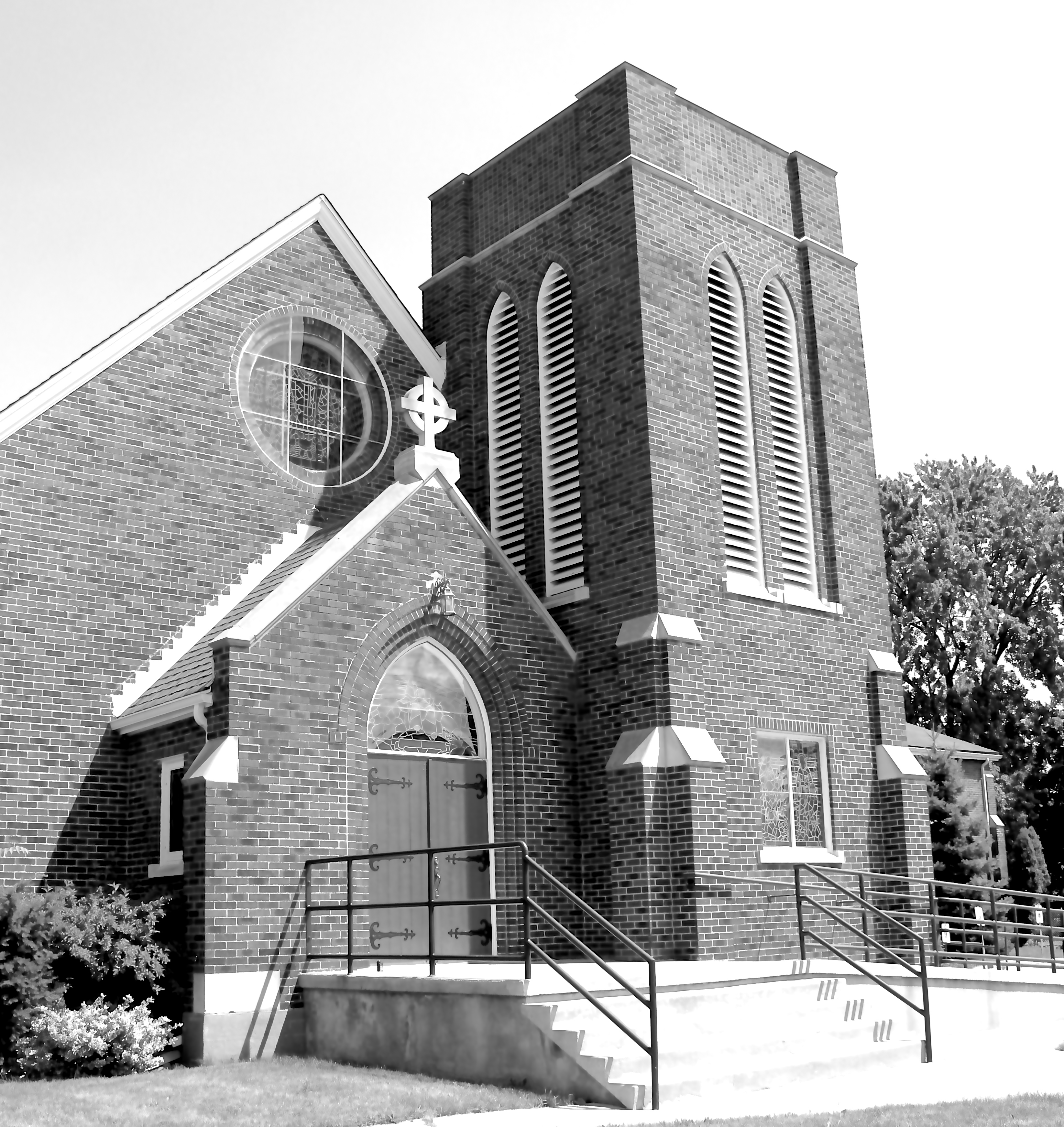 We Come and worship God.We go our way with souls nourished.Officiant: Ginny Schleihauf	 Organist: Dorothy Miller  380 Russell St. North (at Maxwell St.), Sarnia, Ontario, N7T 6S6Tel: (519) 344-9531 - Email: canondavis@gmail.com  –  http://www.canondavis.comMay 14, 2023 — Sixth Sunday of EasterService of the WordGathering Hymn # 527 	How Firm a FoundationOfficiant:	The grace of our Lord Jesus Christ and the love of God and the	fellowship of the Holy Spirit be with you all.People:	And also with you.Officiant:	Let us pray.We thank you, O God, that you have again brought us together on the Lord’s Day to praise you for your goodness and to ask your blessing. Give us grace to see your hand in the week that is past, and your purpose in the week to come; through Christ our Lord.People:	Amen.Officiant: 	Dear friends in Christ, as we turn our hearts and minds to 	worship almighty God, let us confess our sins.People:	Most merciful God, we confess that we have sinnedagainst you in thought, word, and deed, by what we have done and by what we have left undone. We have not loved you with our whole heart; we have not loved our neighbours as ourselves. We are truly sorry and we humbly repent. For the sake of your Son Jesus Christ, have mercy on us and forgive us, that we may delight in your will, and walk in your ways, to the glory of your name.  Amen.Officiant:	Merciful God, grant to us, your faithful people, pardon and peace, that we may be cleansed from all our sins and serve you with a quiet mind through Jesus Christ our Lord, who is alive and reigns with you and the Holy Spirit, one God, now and for ever.People:	Amen.Officiant:	The Peace of the Lord be always with you.People:	And also with you. Officiant:	Let us reconcile to God and one another a sign of Christ’s 	peace.The Collect of the DayMerciful God, you have prepared for those who love you riches beyond imagination. Pour into our hearts such love toward you, that we, loving you above all things, may obtain your promises,
which exceed all that we can desire; through Jesus Christ our Lord, who is alive and reigns with you and the Holy Spirit, one God, now and for ever.. Duet:  Donna Taylor and Lora	If We Could See Beyond TodayFirst Reading	Acts 17: 22-31Officiant:	The Word of the Lord.People:	Thanks be to God.Psalm	66: 7-18 (Response in bold.)Bless our God, you peoples; make the voice of his praise to be heard;

Who holds our souls in life, and will not allow our feet to slip. 

For you, O God, have proved us; you have tried us just as silver is tried.
You brought us into the snare; you laid heavy burdens upon our backs.

You let enemies ride over our heads; we went through fire and water; but you brought us out into a place of refreshment. 

I will enter your house with burnt offerings and will pay you my vows, which I promised with my lips and spoke with my mouth when I was in trouble.
I will offer you sacrifices of fat beasts with the smoke of rams; I will give you oxen and goats.

Come and listen, all you who fear God, and I will tell you what he has done for me.

I called out to him with my mouth, and his praise was on my tongue.

If I had found evil in my heart, the Lord would not have heard me;

But in truth God has heard me; he has attended to the voice of my prayer.

Blessed be God, who has not rejected my prayer, nor withheld his love from me. 

Second Reading	I Peter 3: 13-22Officiant:	The Word of the Lord.People:	Thanks be to God.Officiant:	The Lord be with you.People:	And also with you.Officiant:	The Holy Gospel of our Lord Jesus Christ 	according to John.People:	Glory to you, Lord Jesus Christ.The Gospel		John 14: 15-21THE HOLY GOSPEL OF OUR LORD JESUS CHRIST
ACCORDING TO JOHNJesus said, "If you love me, you will keep my commandments. And I will ask the Father, and he will give you another Advocate, to be with you forever. This is the Spirit of truth, whom the world cannot receive, because it neither sees him nor knows him. You know him, because he abides with you, and he will be in you. I will not leave you orphaned; I am coming to you. In a little while the world will no longer see me, but you will see me; because I live, you also will live. On that day you will know that I am in my Father, and you in me, and I in you. They who have my commandments and keep them are those who love me; and those who love me will be loved by my Father, and I will love them and reveal myself to them."Officiant:	The Gospel of the ChristPeople:	Praise to you, Lord Jesus Christ.SermonSermon Hymn # 653	Gracious Spirit, Holy GhostOfficiant:	Let us confess our faith as we say.People:	I believe in God, the Father Almighty, creator of heaven 	and earth. 	I believe in Jesus Christ, his only Son, our Lord.  	He was conceived by the power of the Holy Spirit and 	born of the Virgin Mary.  	He suffered under Pontius 	Pilate, was crucified, died, and 	was buried.  	He descended to the dead.  	On the third day he rose again.  	He ascended into heaven, and is seated at the right hand 	of the Father.	He will come again to judge the living and the dead.I believe in the Holy Spirit, the holy catholic Church, the communion of saints, the forgiveness of sins, the resurrection of the body, and the life everlasting. Amen.Prayers of the People	In peace we pray to you, Lord God.
Silence
For all people in their daily life and work;
For our families, friends, and neighbours, and for all those who are alone.

For this community, our country, and the world;
For all who work for justice, freedom, and peace.

For the just and proper use of your creation;
For the victims of hunger, fear, injustice, and oppression.

For all who are in danger, sorrow, or any kind of trouble;
For those who minister to the sick, the friendless, and needy.

For the peace and unity of the Church of God;
For all who proclaim the gospel, and all who seek the truth.

For Todd our bishop, and for all bishops and other ministers;
For all who serve God in the Church.

For our own needs and those of others.

Silence.

In our parish cycle of prayer, we pray for…
Hear us, Lord.
For your mercy is great.
We thank you, Lord, for all the blessings of this life.

Silence. 		(The people may add their own thanksgivings.)We will exalt you, O God our king;
And praise your name for ever and ever.
We pray for those who have died in the peace of Christ, and for those whose faith is known to you alone, that they may have a place in your eternal kingdom.
 
Silence.

Lord, let your loving kindness be upon them;
Who put their trust in you.

Gracious God, you have heard the prayers of your faithful people; you know our needs before we ask, and our ignorance in asking. Grant our requests as may be best for us. This we ask in the name of your Son Jesus Christ our Lord.
AmenOffertory Hymn # 342 	We Praise You, O GodOffertory Response	All Things Come of TheePeople:	Yours, Lord, is the greatness, the power, the glory, the splendour, and the majesty; for everything in heaven and on earth is yours.  All things come from you, and of your own do we give you.Officiant: 	And now, as our Saviour Christ has taught us, 	we are bold to say,People: 	Our Father, who art in heaven, 	hallowed be thy name,	thy kingdom come, 	thy will be done, on earth as it is in heaven.  	Give us this day our daily bread.  	And forgive us our trespasses, 	as we forgive those who trespass against us. 	And lead us not into temptation, but deliver us from evil.	For thine is the kingdom, 	the power, and the glory, for ever and ever. Amen.Officiant: 	Glory to GodPeople:	whose power, working in us, can do infinitely more than we can ask or imagine. Glory to God from generation to generation, in the Church and in Christ Jesus, for ever and ever. Amen.Duet:  Donna Taylor and Lora	Hymn of PromiseAnnouncementsClosing Hymn # 435 	Take My Life, and Let it BeOfficiant:	May the God of hope fill us all with joy and peace in believing	through the power of the Holy Spirit. Amen.Sung Benediction	Howard’s Blessing (vs 1-2)(in the back of the blue Hymn book)The Flowers on the Altar today are given tothe Glory of God, and in loving memory ofBetty Blunt and Vera LaVecque-Ronholma gift of Bill and Mary Jane Blunt.Please enter names in the Intercessions Book each week to be read in the service.News and EventsPlease send all announcements for the bulletin to Karen by 11:00 a.m. Tuesday of each week. Call: 519-344-9531 or E-mail: canondavis@gmail.com. If you would like a home visit with Communion or know of someone who would, please let Rev. Ray know as he and/or a Lay Visitor will be available in the coming weeks.Please join us for Coffee Hour after service for a time of fellowship in the parish hall.The Ladies Guild pies are still available.  Turkey or Beef $5.50 each Shepherd's Pie $6.00 each. To place your order call the office at 519-344-9531.Upcoming Events:Sunday June 4, 2023 – 2 Special ServicesInstallation Service for Ginny Schleihauf, our new licensed Lay Reader, and Rev. Ray who will officiate his last service at C.D.M. Church.  It will be a Celtic Service with guest harpist, Wendy Rideout.Parish Council will be hosting a Reception/Luncheon for Ray and Ginny following the church service in the Parish Hall.  Please call the office by Sunday May 21, at 519-344-9531 or sign up on the sheet on the table at the back of the church by Sunday May 21 if you will be attending the luncheon.  We require a head count for preparation of food and beverage.  Thank you. John, Sheree Lynn and Carol.Join us on Wednesday May 17 in the Parish Hall for a delicious BBQ Chicken Dinner.  Call 519 344-9531 to reserve your seat.  Cost:  Adults $20.00 and take out is available.RemindersMay 14	Special Vestry Meeting after service – Parish HallMay 17	BBQ Chicken Dinner – Parish Hall.May 27	Forest United Church “Yard Sale”May 31	Parish Council Meeting – Boardroom 10:00 a.m.Jun 4		Luncheon and Reception for Rev. Ray Jenkins and Ginny Schleihauf